          МУНИЦИПАЛЬНОЕ БЮДЖЕТНОЕ УЧРЕЖДЕНИЕ КУЛЬТУРЫ          «ЦЕНТРАЛИЗОВАННАЯ БИБЛИОТЕЧНАЯ СИСТЕМА» г. ГУКОВО          ЦЕНТРАЛЬНАЯ ГОРОДСКАЯ БИБЛИОТЕКАДАЙДЖЕСТ«Гуковчане - ровесники области»(К 85-летию Ростовской области)                                          Составитель: Прожорина Т.Ф.                                                              Лемешко А.Н.Гуково2022Содержание1.     Введение   …………………………………………………………….….      12.     Маркелов Кирилл Семёнович …………………………………….…..        23.     Рутьков Константин Иванович ………………………..…………….….      34.     Шаульский Александр Константинович…………………….….….….       35.     Белоусов Александр Никонорович ……………………………...……..      46.      Мацегорова Александра Владимировна …………………….…….….      57.     Заключение …………………………………………………….…….….      78.      Список использованной литературы……….…………………….……      8          	Главное богатство донского края  –  люди.Они настоящие столпы,на которых держатся традиции,они –  основа дальнейшего ростаи развития Ростовской области.В. ГолубевВведение85-летие со дня образования отметила Ростовская область –  вольный казачий край Тихого Дона и Михаила Шолохова, прославившего щедрую, гостеприимную, трудолюбивую, многонациональную донскую землю на весь мир.С 1937 года Ростовская область неустанно развивается, растёт промышленное производство, объёмы строительства, радуют своими успехами работники сельского хозяйства.  Люди  –  главное богатство донского края, каждое поколение вносило и вносит вклад в развитие области, отстояв свободу и независимость в борьбе с многочисленными врагами, издавна посягавшими на её территорию и природные богатства.Город Гуково – один из немногих небольших городов Ростовской области, чья слава связана с развитием угольной промышленности. Именно с развитием промышленности связано всё дальнейшее становление города Гуково. Сюда ехали со всей страны, чтобы строить угольные шахты и работать на них. Практически в каждой семье гуковчан кто-то прямо или косвенно связан с углём – если и не работал на шахте, то учил детей горняков, лечил горожан, работал на транспорте и в общепите.Гуковчане, и особенно старшее поколение, своим трудолюбием, любовью к родной земле показывают пример молодому поколению, как надо относиться к выбранной профессии, к своему гражданскому долгу, к жизненным принципам.О нескольких ровесниках Ростовской области, которые вместе с ней в 2022 году отметили своё 85-летие пойдёт наш рассказ. Это люди, вписавшие славные страницы в трудовую историю нашего города.Маркелов Кирилл Семёнович(1937 – 1999)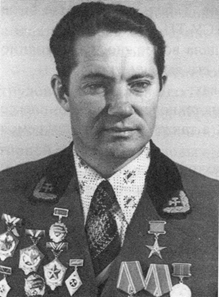        Трудовой путь начал рано: после окончания начальной школы работал в колхозе прицепщиком, помощником комбайнёра. В сентябре 1956 года был призван в ряды Вооружённых сил СССР. После демобилизации пришёл работать на шахту им. 50-летия Октября. Трудился подземным люковым, мастером-взрывником, ГРОЗом. Затем ему доверили руководить звеном, вскоре – бригадой.     При его участии разработано и внедрено восемь рационализаторских предложений, график организации труда в лаве при нагрузке 2800 тонн угля в сутки и др.       В 1970 году бригада Маркелова первой в объединении «Гуковуголь» внедрила механизированный комплекс КМ-87. В 1975 году вместе с инженерами шахты, научными сотрудниками института горного дела АН СССР модернизировали крепь К-8711, тем самым увеличили надёжность работы в сложных условиях забоя с геологическими нарушениями».        (Герои труда Дона: библиографический справочник [Текст] / М-во культуры Рост. обл., Дон. Гос. Публ. Биб-ка. - Ростов н/Д. - 2008. - С. 405.)       «… знаменитейший бригадир комбината «Гуковоуголь» 1970-х годов Кирилл Семёнович Маркелов с шахты имени 50-летия Октября. Его очистная бригада освоила суточную добычу в 3000 тонн и более антрацита. За год коллектив К.С. Маркелова выдавал на гора от 600 000 до 1000 000 тон угля. Такие рекорды мог повторить только легендарный Михаил Чих. За ударный, самоотверженный труд К.С. Маркелову впоследствии присвоили звание Героя Социалистического Труда. Благодаря таким бригадирам, как Кирилл Семёнович, гуковский «Полтинник» прославился в 1970-х годах на весь Советский Союз. Сам Генеральный секретарь ЦК КПСС Л.И. Брежнев неоднократно присылал коллективу шахты поздравительные телеграммы и приветственные адреса в честь передовиков. Позже доблестная шахта имени 50-летия Октября была награждена орденом     Трудового Красного Знамени».        (Бутов В.Г.,  Л.И. Микулин и Гуковский летописный свод [Текст] / В.Г. Бутов. - Кр. Сулин: ЗАО «Сулинполиграфсервис», 2011. - 213с.)Рутьков Константин Иванович(29.08. 1937)Окончив семилетнюю школу, а затем с отличием шахтинский горный техникум, Константин Иванович продолжил учёбу в Новочеркасском политехническом институте, и в сентябре 1962 года приехал на работу в трест «Гуковуголь». Его направили на шахту «Антрацит», где работал горным мастером, помощником начальника участка и диспетчером. С 1963 года по 1964 год прошёл путь от рядового проектировщика до начальника проектной организации. Работал на шахте «Гуковская» в должности начальника смены, главного технолога, зам. директора по производству. С 1978 года главным инженером Бургустинского шахтоуправления.В августе 1981 г. он стал заместителем технического директора «Гуковугля», а с августа 1989 г. - техническим директором ОАО «Гуковуголь».Кандидат технических наук, полный кавалер знака «Шахтёрская слава», «Заслуженный шахтёр» и «Почётный работник угольной промышленности».«Активно аккумулируя  и умело используя всё новое, прогрессивное и передовое, К.И. Рутьков нацеливает технические службы всех шахт и предприятий объединения на улучшение условий труда шахтёров, техническое перевооружение, развитие мощностей. В том, что трудовые коллективы объединения длительные годы работали стабильно, немалая заслуга К.И. Рутькова.К.И. Рутьков всегда отличался высокой принципиальностью, требовательностью к себе и окружающим, честностью и доступностью в общении. Он внимателен и отзывчив к людским бедам...».(С юбилеем! [Текст] // Шахтёрская неделя. - 2007. - №34. - С.3.)Шаульский Александр Константинович(26.12.1937г.)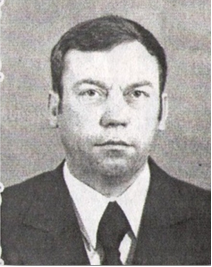 В 1955 году окончил Новочеркасский геологоразведочный техникум и сразу же поступил в Новочеркасский политехнический институт, после окончания,  которого был направлен в Якутское геологическое управление, прошёл путь от старшего коллектора до старшего геолога партии.Вернувшись в 1967 году на донскую землю, Александр Константинович полностью посвятил свою трудовую деятельность геологическому обслуживанию шахт-новостроек Платовская и Шерловская и др.По его инициативе создана служба подземной геофизики с целью изучения малоамплитудной нарушенности угольных пластов. Способность к творческому анализу и обобщениям позволили Александру Константиновичу защитить кандидатскую диссертацию и издать «Методические указания по прогнозированию горно-геологических условий отработки высокопроизводительных лав в условиях Восточного Донбасса».За творческую производственную и научную деятельность А.К. Шаульский награждён знаком «Шахтёрская слава» всех 3-х степеней, орденом «Знак почёта», медалью «Ветеран труда».(Александр Константинович Шаульский [Текст] // Шахтёрская неделя. - 2007. - №51. - С.11.)Белоусов Александр Никонорович(17.02.1937)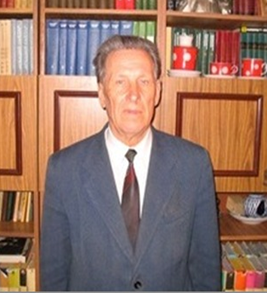 Родился в селе Русская журавка Воронежской области. В Гуково с 1946 года - родители переехали на восстановление разрушенных войной шахт Донбасса.После окончания средней школы был направлен военкоматом на целинные земли. Потом – служба в армии, учёба в гуковском техникуме, а после – в Ленинградском институте торговли. Работал в Гуковском отделе рабочего снабжения объединения «Гуковуголь» на руководящих постах.Первые стихи появились в 1957 году. Сейчас в его творческом багаже, кроме стихов, поэмы, песни, проза, стихи для детей. Автор сборников «Люблю тебя, Россия!», «Он и она», «Казачка Даша», «Грибной сентябрь и др.  Член Союза писателей Дона.  «Нелёгок труд писателя… И всё для того, чтобы остался хотя бы маленький след на нашей большой планете: о нашей Великой стране, о нашем шахтёрском городе Гуково, о людях трудолюбивых и прекрасных, с которыми рядом живёшь, учишься, работаешь. Прославляешь нелёгкий труд шахтёра и шахтостроителей, прославляешь Донской край – край абрикосов, тополей и ковыльных степей.Пишешь о высоком чувстве любви к женщине, нашим детям, природе…                                                             (Белоусов А.Н., Грибной дождь [Текст] / А.Н. Белоусов. - Кр. Сулин: «Сулинполиграфсервис», 2010. - С.3)«Знаем Александра Никоноровича как человека с активной гражданской позицией, неравнодушного, отзывчивого и интелигентного. Творчество Александра Белоусова пользуется популярностью у гуковчан...»      Как в жизни стать умнее?      Вот истина простая:      Становимся мудрее,      Друзьями обрастая.     Не нужно много злата,     Друзей побольше надо.     Пусть каждый станет братом -     Вот лучшая награда».(Гаркушев Е.,  Двойной юбилей поэта [Текст] / Е. Гаркушев// Провинция. - 2077. - 17 марта. - С.3.)Мацегорова Александра Владимировна(29.05.1937)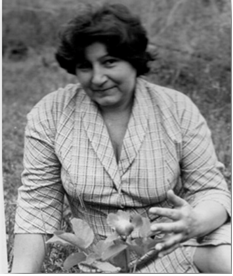 Родилась в Астраханской области в семье сельского кузнеца. Окончила среднюю школу и, выбрав профессию на будущее, поступила в Астраханский библиотечный техникум, закончив его с отличием.С 1960 года живёт в городе Гуково. Тогда же возглавила Центральную городскую библиотеку, заочно получая образование в Московском библиотечном институте. Спустя 19 лет упорной работы Александра Владимировна стала директором Централизованной библиотечной системы. Благодаря её стараниям Центральная городская библиотека переехала в новое просторное помещение, заняв весь первый этаж жилого дома. Многие годы гуковская библиотечная система по праву считалась одной из лучших в области, занимала призовые места, награждалась дипломами и переходящими вымпелами. Работа самой Александры Владимировны была оценена значком Минкультуры СССР «За отличную работу». Можно с уверенностью сказать, что вся история становления и развития библиотечного дела в городе Гуково связана с именем Александры Владимировны Мацегоровой.«Смысл жизни Александры Владимировны, миловидной, общительной женщины, которую знают в лицо многие жители города, в служении книге, любимому делу, коллективу библиотеки… Саша знала родословную семьи, гордилась предками, сельскими тружениками. Были среди них и заслужившие право умом и статью служить в царской гвардии. Росла, училась, а летом работала на огородах, в садах, весовщиком во время уборки зерновых.Здоровьем и силой  обделена не была. Любовь к книге у Саши началась с чтения «Овода» Л. Войнич и «Великого противостояния» Льва Кассиля. На образах литературных героев воспитывала в себе силу воли, физическую выносливость».(Изместьева Т.Д., Служение книге [Текст] /Т.Д. Изместьева // Донской временник. - 2000. - С.27.«Для Александры Владимировны работники библиотеки никогда не были безликой массой – она в каждом видела личность. К ней всегда можно был пойти со своими невзгодами и тревогами. Будучи очень грамотным специалистом, Александра Владимировна всегда могла объяснить, как решить ту или иную проблему, в какую дверь постучать, как попросить. А уж работу Александра Владимировна любила самозабвенно. Все хозяйственные и производственные проблемы старалась тут же решать. Она умеет говорить и убеждать. В городе её знают и уважают».(Кучеренко Н.В., Ермоленко Т.Ю., Человек высокого призвания [Текст / Н.В. Кучеренко, Т.Ю. Ермоленко // Звезда шахтёра. -  24мая. -  С. 2.)«Не могу описать всех достоинств нашего бывшего директора –  будет очень длинно, могу сказать одно –  лучшего работника культуры я не знаю. До сих пор, мы библиотекари, жалеем, что люди не бывают вечно молодыми. Стареют, выходят на пенсию. Такие люди должны жить вечно».(Глухова М., Лучшего работника я не знаю [Текст] / М. Глухова // Провинция. - 2003. - 9 августа. - С.3.)«Уместить жизненный путь такого светлого, доброго и участливого человека в несколько предложений – невозможно. Ведь даже на пенсии она всё так же «болеет» за развитие культуры и имеет активную жизненную позицию».(Качура М., Жизнь с любовью к книгам и людям [Текст] / М.Качура // Звезда шахтёра. - 2022. - 29 сентября. - С.6.)ЗаключениеЖизнь человека – это его связь с миром, с обществом, с конкретными людьми. Это его любовь, радости, огорчения, преодоление трудностей. То, как это происходит, чем наполнена жизнь, на что тратятся силы физические и умственные, и составляет смысл жизни.Человек создаёт всё материальное и духовное на земле, там, где живёт и работает. Донская земля – один из самых заметных регионов России. Донской край богат и насыщен яркими историческими событиями, неповторимым колоритом  и традициями, интересными людьми. Именно люди  создавали и создают славу Ростовской области.Громкие имена Ермака, М. Платова, А. Каледина, М. Шолохова, Ф. Раневской, В. Алексеева давно вписаны в историю страны, стали гордостью Дона.Наши земляки – гуковчане, ровесники Ростовской области – достойный пример самоотверженного служения Отчизне и Дону. Строки об их жизни и труде послужат делу воспитания патриотизма и любви к своей малой родине, станут примером для молодёжи, в руках которой будущее нашего края.Список использованной литературы1. Александр Константинович Шаульский [Текст] // Шахтёрская неделя. - 2007. - №51. - С.11.2. Белоусов А,Н., Люблю тебя, Россия: Поэтический сборник [Текст] /А.Н. Белоусов. - Кр. Сулин: «Сулинполиграфсервис», 2044. - 80с.3. Белоусов А.Н., Грибной сентябрь: литературно-поэтический сборник [Текст] / А.Н. Белоусов. - Кр. Сулин: «Сулинполиграфсервис», 2010. - 168 с.4. Бутов В.Б., Л.И. Микулин: гуковский летописный свод [Текст] /В.Б. Бутов. - Кр. Сулин: «Сулинполиграфсервис», 2011. - 464 с.5. Гаркушев Е.,  Двойной юбилей поэта [Текст] / Е. Гаркушев // Провинция. - 2077. - 17 марта. - С.3.6. Герои труда Дона: к 70-летию учреждения звания «Героя социалистического Труда»: библиограф. справочник [Текст] / М-во культуры Рост. обл., Дон., гос., публ., б-ка; [сост.: Н.Н. Зайцева, О.Б. Кепасир, Л.К. Петросян]. - Ростов н/Д, 2008. - 499с.7. Гуковские горизонты: Литературный альманах №1 [Текст]. - Кр. Сулин: «Сулинполиграфсервис», 2033. - С. 224.8. Глухова М.,  Лучшего работника я не знаю [Текст] / М. Глухова // Провинция. - 2003 – 9 августа. - С.3.9. Дорога к углю : «Гуковуголь» 1939-1999гг. [Текст] . - Ростов н/Д. - 1999. - 304 с.10. Изместьева Т.Д.,  Служение книге: А.В. Мацегорова [Текст] / Т.Д. Изместьева // Донской временник. - 2000. - С.27.11. Качура М.,  Жизнь с любовью к книгам и людям [Текст] /М. Качура // Звезда шахтёра. - 2022. - 29 сентября. - С.6.12. Кучеренко Н.В., Ермоленко Т.Ю., Человек высокого призвания… [Текст] / Н.В. Кучеренко, Т.Ю. Ермоленко // Звезда шахтёра. - 2012. - 24 мая. - С.2.13. С юбилеем: Рутьков Константин Иванович [Текст] // Шахтёрская неделя . - №34. - С.3.                                          